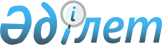 Павлодар облысының жергілікті маңызы бар тарих және мәдениет ескерткіштерін мәртебесінен айыру және оларды жергілікті маңызы бар тарих және мәдениет ескерткіштерінің мемлекеттік тізімінен шығару туралыҚазақстан Республикасы Үкіметінің 2012 жылғы 23 қарашадағы № 1485 Қаулысы

      «Тарихи-мәдени мұра объектілерін қорғау және пайдалану туралы» Қазақстан Республикасының 1992 жылғы 2 шілдедегі Заңының 5-бабына және «Тарих және мәдениет ескерткіштерін анықтау, есепке алу, оларға мәртебе беру және одан айыру ережесін бекіту туралы» Қазақстан Республикасы Үкіметінің 2007 жылғы 2 қарашадағы № 1032 қаулысына сәйкес Қазақстан Республикасының Үкіметі ҚАУЛЫ ЕТЕДІ:



      1. Осы қаулының қосымшасына сәйкес Павлодар облысының жергілікті маңызы бар тарих және мәдениет ескерткіштері мәртебесінен айырылсын және олар жергілікті маңызы бар тарих және мәдениет ескерткіштерінің мемлекеттік тізімінен шығарылсын.



      2. Павлодар облысының әкімдігі осы қаулыдан туындайтын шараларды қабылдасын.



      3. Осы қаулы алғашқы ресми жарияланғанынан кейін күнтізбелік он күн өткен соң қолданысқа енгізіледі.      Қазақстан Республикасының

      Премьер-Министрі                           С. Ахметов

Қазақстан Республикасы 

Үкіметінің      

2012 жылғы 23 қарашадағы 

№ 1485 қаулысына    

қосымша       

Павлодар облысының мәртебесінен айырылған жергілікті маңызы бар

тарих және мәдениет ескерткіштерінің және мемлекеттік тізімінен

шығарылған жергілікті маңызы бар тарих және мәдениет

ескерткіштерінің тізімі
					© 2012. Қазақстан Республикасы Әділет министрлігінің «Қазақстан Республикасының Заңнама және құқықтық ақпарат институты» ШЖҚ РМК
				№

р/сЕскерткіштің атауыЕскерткіштің түріЕскерткіштің орналасқан жері12341.Ағаштан салынған сәулет өнерінің ескерткішіҚала құрылысы және сәулетПавлодар қаласы, Мир көшесі, 402.Майра Шамсутдинова тұрған үйҚала құрылысы және сәулетПавлодар қаласы, Ленин көшесі, 1673.Павлодар жұмыскерлері 1905 жылы алғаш ереуілге шыққан жердегі мемориалдық тақта, авторы О. Макиев, 1979 ж.Қала құрылысы және сәулетПавлодар қаласы,  кеме жөндеу зауытының алдындағы алаң4.Халық үйіҚала құрылысы және сәулетПавлодар қаласы, Ленин көшесі, 1385.Көпес үйіҚала құрылысы және сәулетПавлодар қаласы, Киров көшесі, 1 6.Павлодар облысында В.И. Ленинге қойылған алғашқы ескерткіш, авторы А. Ершов, 1928 ж.Қала құрылысы және сәулетПавлодар қаласы, саябақ7.Кеңес Одағының Батыры, генерал Д. Карбышевтың анасының үйі Қала құрылысы және сәулетПавлодар қаласы, К. Маркс көшесі, 2358.Бұрынғы «Россия» қонақ үйіҚала құрылысы және сәулетПавлодар қаласы, Ленин көшесі, 1709.Еңбек даңқы ескерткіші, тұғырдағы ДТ-75 тракторыҚала құрылысы және сәулетБаянауыл ауданы, Бірлік ауылы10.Тұғырдағы ЗИС-5 автомобиліҚала құрылысы және сәулетБаянауыл ауданы, Майқайың кенті11.Тұғырдағы «Универсал» және К-700 тракторларыҚала құрылысы және сәулетЕртіс ауданы, Северное ауылы12.Еңбек даңқы ескерткіші, тұғырдағы ДТ-54 тракторыҚала құрылысы және сәулетҚашыр ауданы, Федоровка ауылы13.Еңбек даңқы ескерткіші, тұғырдағы ДТ-54 тракторы, ГАЗ-АА автомашинасыҚала құрылысы және сәулетҚашыр ауданы, Березовка ауылы14.Еңбек даңқы ескерткіші, тұғырдағы тракторҚала құрылысы және сәулетУспен ауданы, Темирязево ауылы15.Тұғырдағы ДТ-54 тракторыҚала құрылысы және сәулетАқтоғай ауданы, Андриановка ауылы16.Тұғырдағы ДТ-54 тракторыҚала құрылысы және сәулетАқтоғай ауданы, Қамбар ауылы17.Тұғырдағы ДТ-54 тракторыҚала құрылысы және сәулетАқтоғай ауданы, Барлыбай ауылы18.Еңбек даңқы ескерткіші, тұғырдағы ЗИС - 355 автомобиліҚала құрылысы және сәулетМай ауданы, Көктөбе ауылы19.Еңбек даңқы ескерткіші, тұғырдағы С-80 тракторыҚала құрылысы және сәулетМай ауданы, Баскөл ауылы20.Алғашқы тың игерушілер келген жерҚала құрылысы және сәулетЕкібастұз қаласы, теміржол вокзалы21.В.И. Ленин ескерткішіҚала құрылысы және сәулетЕкібастұз қаласы, Кеншілер мәдениет үйінің жаны22.В.И. Ленин ескерткішіҚала құрылысы және сәулетЕкібастұз қаласы, КТУ-1823.Тұғырда орналасқан қаланың тұңғыш жолаушылар автобусыҚала құрылысы және сәулетЕкібастұз қаласы, Индустриальный оралымы24.Баянауылдың тұңғыш әйел коммунисі Т.П. Бельденинова-Комарованың үйіҚала құрылысы және сәулетБаянауыл ауданы, Баянауыл кенті25.Милиционер М.П. Рыбалконың зиратыҚала құрылысы және сәулетБаянауыл ауданы, Баянауыл кенті26.Профессор С.М. Щастныйдың зиратыҚала құрылысы және сәулетЕртіс ауданы, Ұзынсу ауылы27.Комсомол ұйымының хатшысы И. Ройдың зиратыҚала құрылысы және сәулетҚашыр ауданы, Конторка ауылы28.Вознесенский штабының ғимаратыҚала құрылысы және сәулетУспен ауданы, Вознесенка ауылы29.Еңбек даңқы ескерткіші, тұғырдағы ДТ-54 тракторыҚала құрылысы және сәулетШарбақты ауданы, Сахновка ауылы30.1927 жылы қаза тапқан Б. Баратбаевтың кеуде мүсініҚала құрылысы және сәулетШарбақты ауданы, Жылбұлақ ауылы31.1931 жылы қаза тапқан комсомол С. Шайтановтың зиратыҚала құрылысы және сәулетШарбақты ауданы, Садықащы ауылы32.Азамат соғысына қатысқандардың туысбауырластар қабіріҚала құрылысы және сәулетЛебяжі ауданы, Аққу ауылы33.Революционер Ф.В. Калининнің зираты (1920 ж., авторы белгісіз) Қала құрылысы және сәулетБаянауыл ауданы, Баянауыл кенті